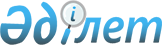 Об изменении границы населенного пункта Казыгурт сельского округа КазыгуртСовместное решение Казыгуртского районного маслихата Южно-Казахстанской области от 27 июня 2014 года № 33/220-V и постановление акимата Казыгуртского района Южно-Казахстанской области от 27 июня 2014 года № 6. Зарегистрировано Департаментом юстиции Южно-Казахстанской области 1 августа 2014 года № 2754

      В соответствии с пунктами 1, 5 статьи 108 Земельного кодекса Республики Казахстан от 20 июня 2003 года, подпунктом 3) статьи 12 Закона Республики Казахстан от 8 декабря 1993 года «Об административно-территориальном устройстве Республики Казахстан», совместным постановлением акимата Южно-Казахстанской области от 18 октября 2012 года № 298 и решением Южно-Казахстанского областного маслихата от 20 сентября 2012 года № 6/58-V «Об изменении границ Казыгуртского и Шарбулакского сельских округов Казыгуртского района Южно-Казахстанской области», зарегистрированного в Реестре государственной регистрации нормативных правовых актов за № 2143, на основании совместного представления отделов сельского хозяйства и земельных отношений, строительства архитектуры и градостроительства района акимат Казыгуртского района ПОСТАНОВИЛ и Казыгуртский районный маслихат РЕШИЛ:



      1. Изменить границу населенного пункта Казыгурт сельского округа Казыгурт Казыгуртского района общей площадью 



      2. Данное совместное постановление и решение вводится в действие по истечении десяти календарных дней после дня его первого официального опубликования.      Председатель сессии районного маслихата    С.С.Сманов      Аким района                                Б.Д.Қыстауов      Секретарь районного маслихата              М.Момынов
					© 2012. РГП на ПХВ «Институт законодательства и правовой информации Республики Казахстан» Министерства юстиции Республики Казахстан
				